Motie
Vervallen ophaalronde PMD 
Artikel 37 Reglement van OrdeIeder lid van de raad kan ter vergadering een motie indienen.Een motie moet om in behandeling genomen te kunnen worden schriftelijk bij de voorzitter worden ingediend.De behandeling van een motie over een aanhangig onderwerp of voorstel vindt tegelijk met de beraadslaging over dat onderwerp of voorstel plaats.De behandeling van een motie over een niet op de agenda opgenomen onderwerp vindt plaats nadat alle op de agenda voorkomende onderwerpen zijn behandeld.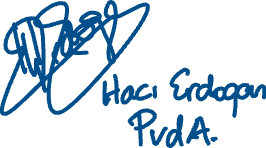 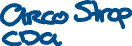 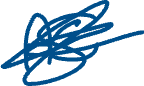 VergaderingGemeenteraad 8 juli 2020Gemeenteraad 8 juli 2020Nummer:Agendapunt 17; algemene beschouwingenAgendapunt 17; algemene beschouwingenOnderwerp:Vervallen ophaalronde PMD Vervallen ophaalronde PMD De raad van de gemeente Alblasserdam in vergadering bijeen op 8 juli 2020De raad van de gemeente Alblasserdam in vergadering bijeen op 8 juli 2020De raad van de gemeente Alblasserdam in vergadering bijeen op 8 juli 2020gehoord de beraadslaging;gehoord de beraadslaging;gehoord de beraadslaging;Overwegende:Dat het financieel perspectief voor 2021 niet goed is;Dat er veel onduidelijkheid bestaat richting het rijk voor de financiële tekorten op het sociaal domein;Dat de extra ophaalronde van het PMD 70.000 euro kost voor slecht 9% vervuiling van het restafval;Dat onze inzet vooral moet zijn op de vervuiling van het restafval met GFT wat reeds door de wethouder is toegezegd.Verzoekt het college:De extra ophaalronde van het PMD te laten vervallen en de opbrengst hiervan ten gunste te laten komen van de algemene middelen ter dekking van de structurele tekorten;Overwegende:Dat het financieel perspectief voor 2021 niet goed is;Dat er veel onduidelijkheid bestaat richting het rijk voor de financiële tekorten op het sociaal domein;Dat de extra ophaalronde van het PMD 70.000 euro kost voor slecht 9% vervuiling van het restafval;Dat onze inzet vooral moet zijn op de vervuiling van het restafval met GFT wat reeds door de wethouder is toegezegd.Verzoekt het college:De extra ophaalronde van het PMD te laten vervallen en de opbrengst hiervan ten gunste te laten komen van de algemene middelen ter dekking van de structurele tekorten;Overwegende:Dat het financieel perspectief voor 2021 niet goed is;Dat er veel onduidelijkheid bestaat richting het rijk voor de financiële tekorten op het sociaal domein;Dat de extra ophaalronde van het PMD 70.000 euro kost voor slecht 9% vervuiling van het restafval;Dat onze inzet vooral moet zijn op de vervuiling van het restafval met GFT wat reeds door de wethouder is toegezegd.Verzoekt het college:De extra ophaalronde van het PMD te laten vervallen en de opbrengst hiervan ten gunste te laten komen van de algemene middelen ter dekking van de structurele tekorten;en gaat over tot de orde van de dag.en gaat over tot de orde van de dag.en gaat over tot de orde van de dag.Ondertekening en naam:Ondertekening en naam:Ondertekening en naam: